RÉSZVÉTELI FELHÍVÁSAZ AGRÁRMARKETING CENTRUM NONPROFIT KFT. (AMC) NEMZETI STANDJÁRA A GULFOOD, DUBAJ Élelmiszer- és vendéglátóipari SzakkiállításonDUBAJ WORLD TRADE CENTER, 2018. február 18-22.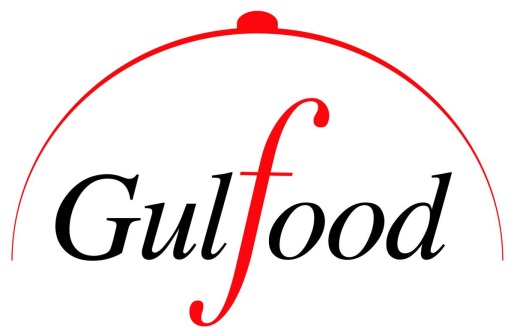 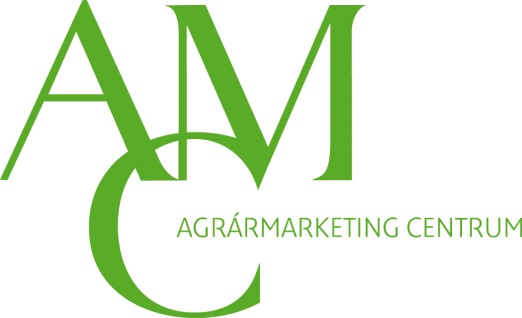 ÁttekintésGULFOOD- a kiállítás, amelyet nem kell bemutatni. A világ egyik vezető élelmiszer és vendéglátói ipari szakkiállítása, 2017-ben 5 000 kiállító és 95.000 látogató vett részt. Óriási presztízzsel bír hazánk megjelenése a 120 nemzeti stand között. Érdemes részt venni, mertA kiállítás nem csak a növekvő emirátusi piac felé a legjobb piacra lépési lehetőség, hanem az egész közel-keleti és ázsiai térségre kijutási pontot jelent. A sikerére jellemző, hogy számos kiállító már a helyszínen jelentős üzletkötésekről számolt be, ami nem szokásos egy rendezvényen. Az üzletfejlesztés mellett a trendek, valamint a kockázatok és veszélyek felmérésére is az egyik legjobb terep a világon.Hatalmas hangsúlyt fektetnek a szervezők az innovációra, évente 1.000 új termék jelenik meg a kiállításon.TematikaZöldség-gyümölcsTejtermékekHústermékekGabonák, lisztekTartósított élelmiszerekKávé, teaBiotermékekItalokVendéglátóipari felszerelések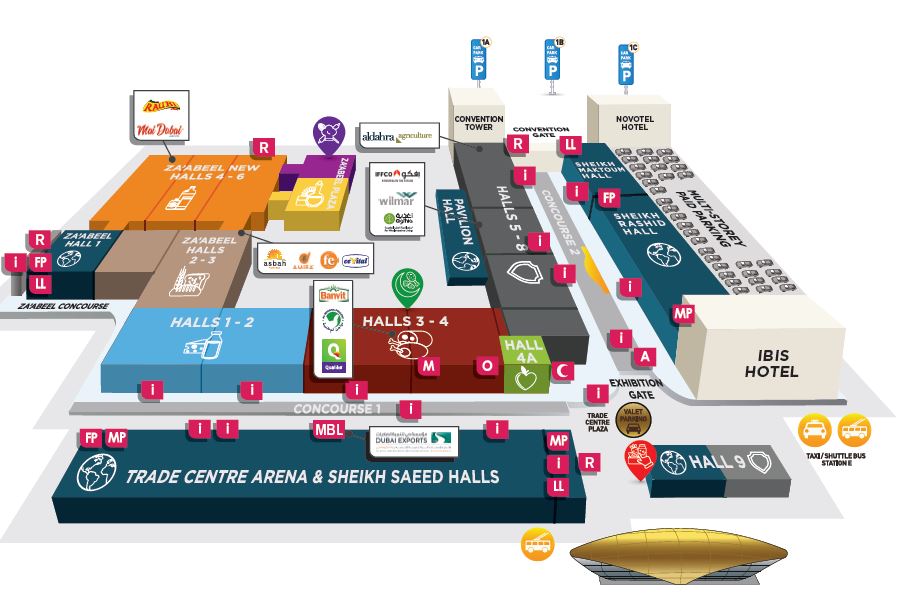 AlaprajzA magyar stand helye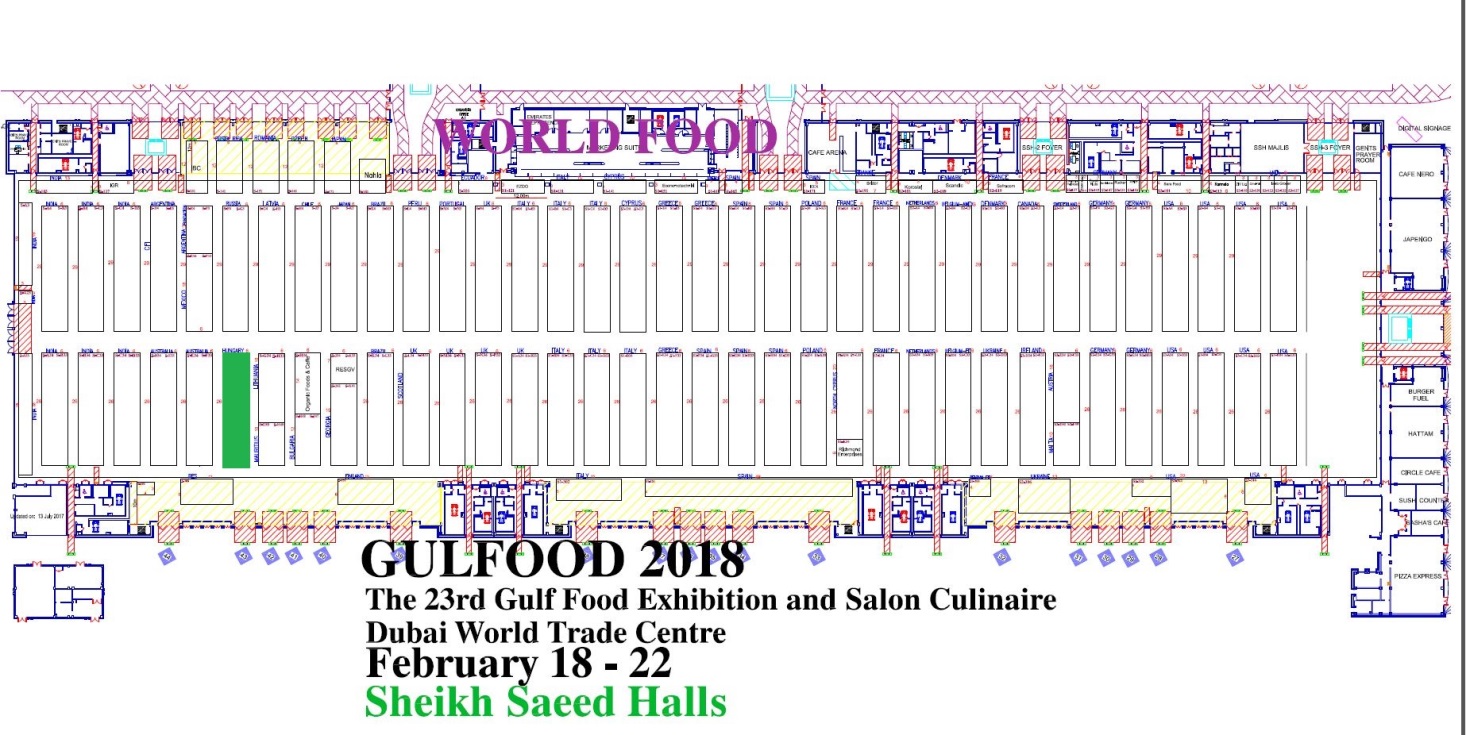 Közösségi magyar részvételAz AMC 2018-ban is lehetőséget biztosít a magyar cégek számára a GULFOOD magyar nemzeti standján való megjelenésre.Kiállítóink a „Sheikh Saeed” csarnokban található 156 m2 -es, központi elhelyezkedésű nemzeti standon közösségi vagy egyéni standrészt igényelhetnek. A megújult arculati elemekkel felépített standon résztvevő kb. 15 kiállítónak információs lehetőséget, közös tárgyalási felületet, míg 5 egyéni kiállító számára szintén arculatos építésű, egyenként 9 m2-es, átlátszó paravánokkal elhatárolt területet biztosítunk.Az egységes arculati elemekkel felépített standon a közösségi kiállítóknak árubemutatási és információs lehetőséget, közös tárgyalási felületet biztosítunk. 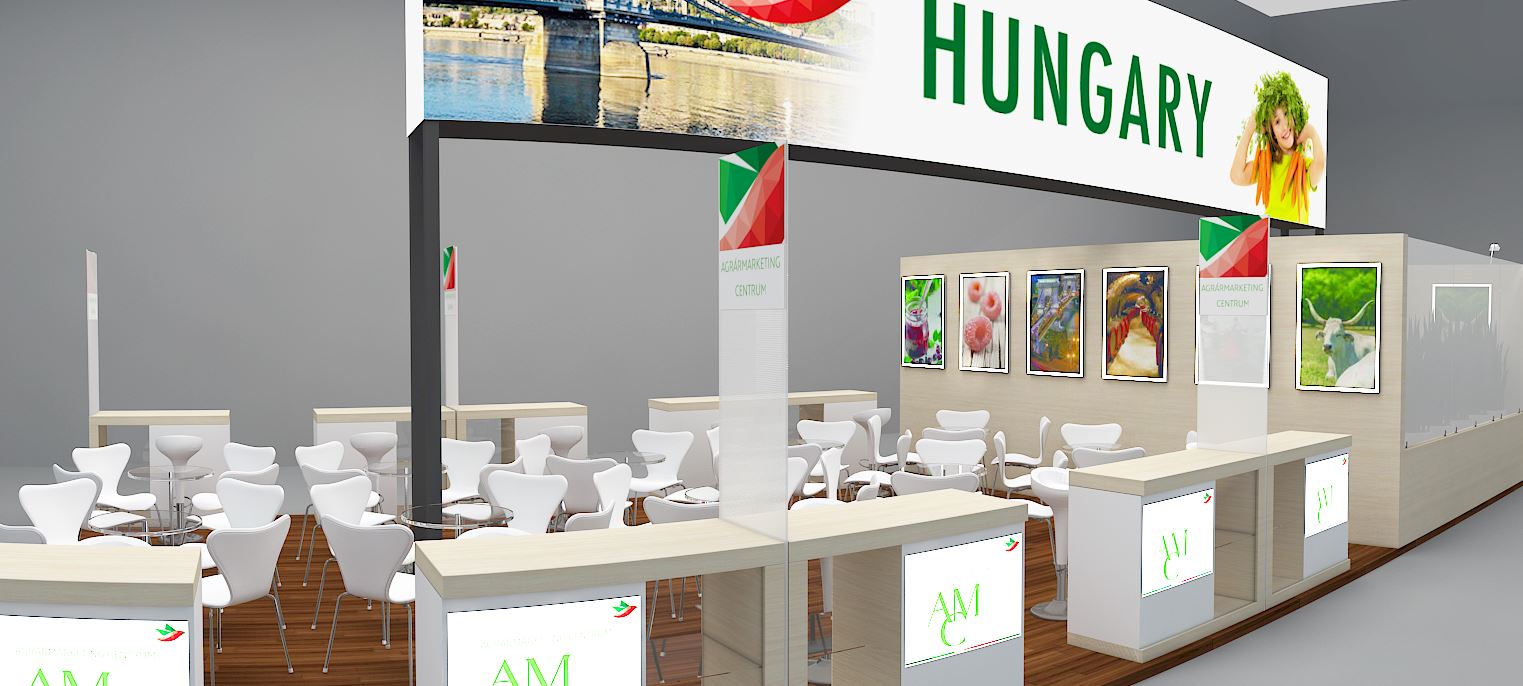 Egyéni kiállítóink saját grafikával és tárgyalófelülettel ellátott, elkülönített standrészt (boxot) igényelhetnek.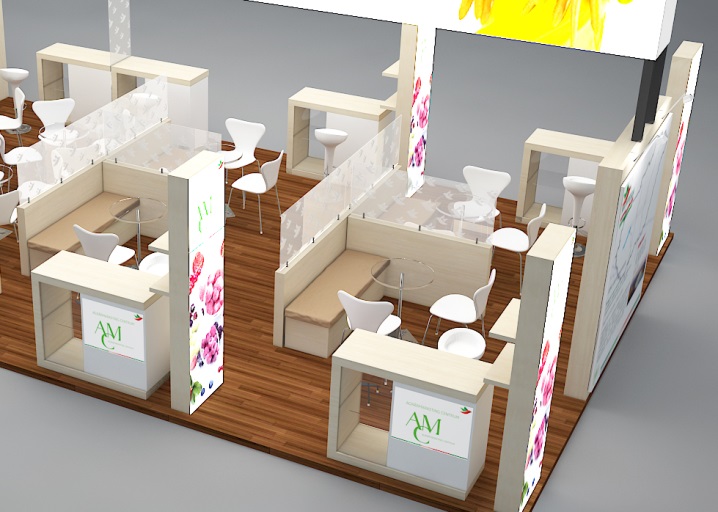 A képek illusztrációk.Megjelenési lehetőségek:Közösségi kiállítóként való megjelenés: 550.000 Ft + ÁFA, amely tartalmazza a vásárigazgatóság felé kötelezően fizetendő társkiállítói regisztrációs díjat (3.150 AED~kb. 250.000 Ft)Tartalmazza:a közösségi stand elveivel egyező, minden kiállító részére egységes standrészta funkcionális standberendezést: információs pultot, pultba integrált polcos vitrint, konyha- és raktárhasználatota cégembléma és cégfelirat elhelyezését az installációna vezeték nélküli internet használatát közös tárgyalási felületetalap standellátmány (kávé, tea, üdítő, ásványvíz)standkatalógusban való megjelenés, névvel, elérhetőséggel és termékkategória megjelölésselépítést, üzemeltetést és bontástmodern, jól látható „MAGYARORSZÁG” feliratot, mely megkönnyíti a magyar stand megtalálásátteljes körű szervezést és koordinálást az AMC felelős munkatársa által a kiállítás nyitása előtti szakaszban és a kiállítás üzemelése alatt a helyszínen isaz AMC különböző kommunikációs csatornáin keresztül (honlap, hírlevél, Facebook, sajtóközlemény) a kiállítási megjelenésről tájékoztatástinformációt az utazási és szálláslehetőségekről Egyéni részvétel a nemzeti standon (9 m2-es, átlátható paravánnal elválasztott standrész): 1.150.000 Forint + ÁFA, amely tartalmazza a vásárigazgatóság felé kötelezően fizetendő társkiállítói regisztrációs díjat (3.150 AED~kb. 250.000 Ft)Tartalmazza: az 1. kategóriánál felsoroltakat, továbbá:9 m2-es boxot átlátható paravánnal elválasztva. A box tartalma: ülőpad felnyitható tetővel, amely tárolásra alkalmas, 1 db asztal, 2 db szék, 1 db pult (100 vagy 120x50x100 cm, hűtőpult esetén 75x50x100cm), 2 db bárszék. Minden boxhoz tartozik egy 60 x 243 cm-es fogadó fal, amelynek a pult felőli oldalán 2 db polc kerül elhelyezésre, a fal másik oldalára a kiállító által biztosított grafika kerülfotóNem tartalmazza: a céges képviselő(k) kiutazási költségeit és az áruszállítástTovábbi kiegészítő szolgáltatások: hűtővitrin vagy mélyhűtő pult bérlése: díja 100.000 Ft+ÁFApultra helyezhető digitális képkeret bérlése: díja 10.000 Ft + ÁFA/ kiállításdekorációs kellékek és kínáló eszközök biztosítása (album szerint) 10.000 Ft + ÁFA/ kiállításstandkatalógus extra: Standkatalógusban való megjelenés képpel és maximálisan 800 karakter hosszú lektorált szöveggel. díja 5000 Ft + ÁFA/ cégopcionális, kiállításszervező által biztosított marketingszolgáltatás:szórólaposztás a kiállítás területén (szórólapot és hostesst nem biztosítják): 11.000 AED+ÁFA ( 880.000 Ft+ÁFA)padlómatrica: 2.500 AED+ÁFA/db (200.000 Ft+ÁFA)banner a pavilon kijárata fölött (pontos helye a vásárszervezők által kiajánlott): 2.700 AED/m2+ÁFA (216.000 Ft/m2+ÁFA). Az anyagok grafikai tervezése, valamint nyomdakész állapotban történő átadása az AMC felelős munkatársának a jelentkező feladata.További információk a kiállításról: http://www.gulfood.com/welcomeJelentkezési határidő: 2017. december 4.Jelentkezés módja:Jelentkezési lap visszaküldése Jelentkezésük csak visszaigazolás után tekinthető elfogadottnak. 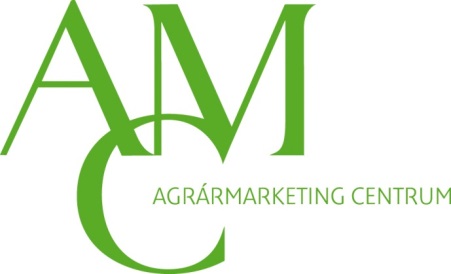 Horváth Hajnalkakiállításszervezési munkatársAgrármarketing CentrumTelefon: 06 20 233 1931E-mail: horvath.hajnalka@amc.hu